Smoothie van peer en kaneelFotorecept 7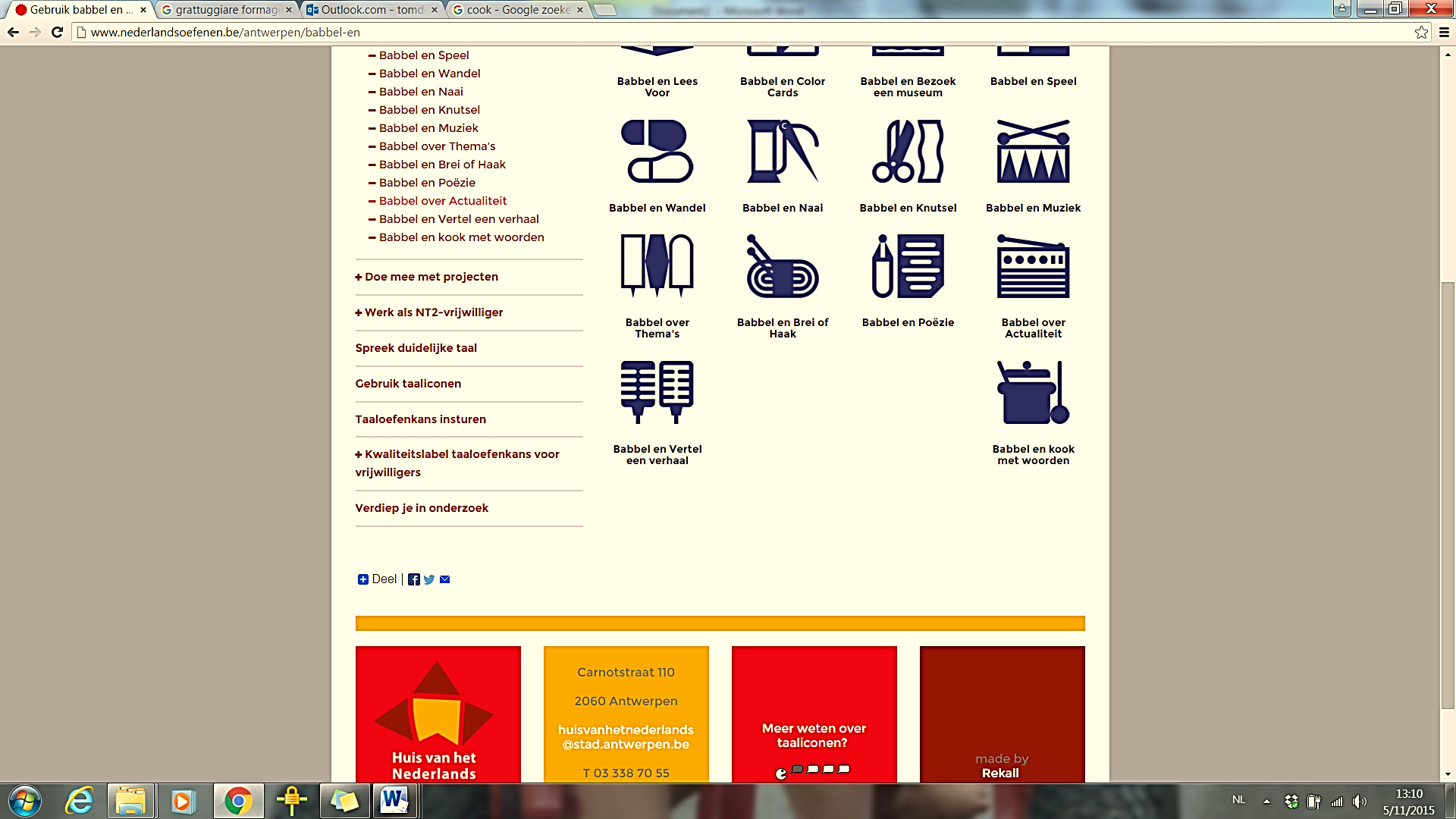 STAP 1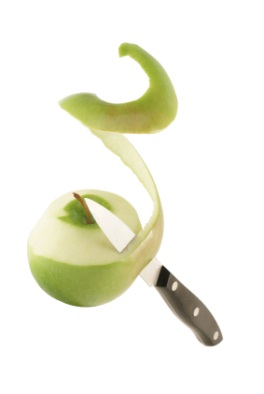 +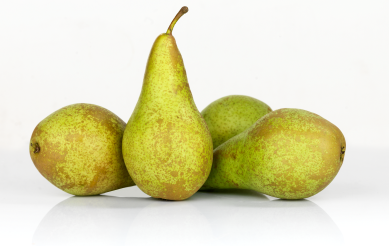 STAP 2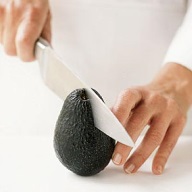 +STAP 3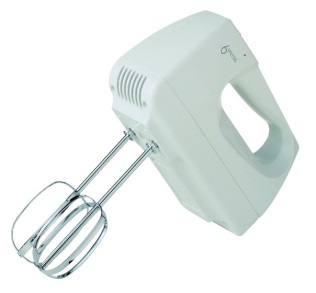 +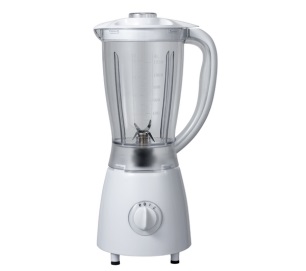 STAP 4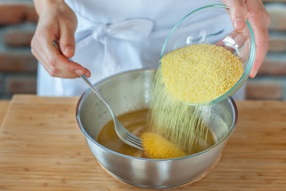 +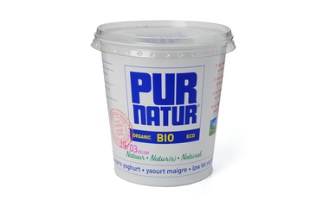 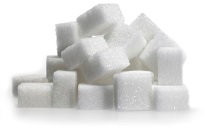 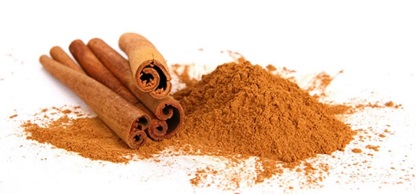 STAP 5+STAP 6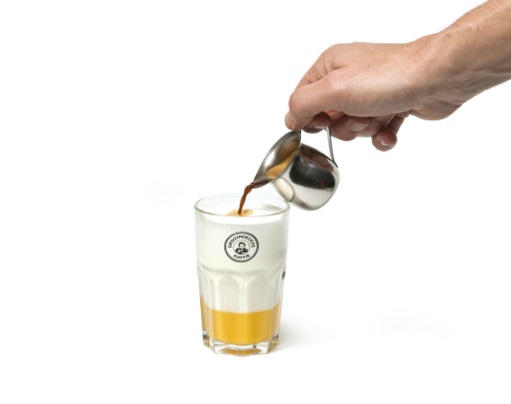 +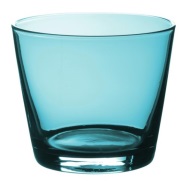 